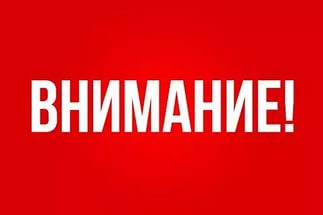 Прочти сам, передай соседу, расскажи знакомым!Осторожно! Тонкий лед!ПАМЯТКА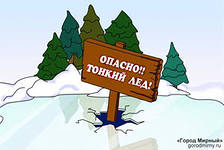 В осенний период во время понижения температуры окружающей среды до отрицательных значений, на водных объектах начинает устанавливаться ледяной покров.Однако каждый год многие люди пренебрегают мерами предосторожности и выходят на тонкий лед, тем самым подвергая свою жизнь смертельной опасности.Особенно это касается любителей подледного лова и детей, играющих вблизи кромки льда.Правила поведения на льду :Не выходите на тонкий не окрепший лед. 
Не собирайтесь группами на отдельных участках льда. 
Не приближайтесь к промоинам, трещинам, прорубям на льду. 
Не скатывайтесь на санках, лыжах с крутых берегов на тонкий лед. 
Не переходите водоем по льду в запрещенных местах. 
Не выходите на лед в темное время суток и при плохой видимости. 
Не выезжайте на лед на мотоциклах, автомобилях вне переправ. 

ЭТО НУЖНО ЗНАТЬ:
Безопасным для человека считается лед толщиной не менее  в пресной воде и  в соленой.
В устьях рек и протоках прочность льда ослаблена. Лед  непрочен в местах быстрого течения, бьющих ключей и стоковых вод, а так же в районах произрастания водной растительности, вблизи деревьев, кустов, камыша.
Если температура воздуха выше 0 градусов держится более трех дней, то прочность льда снижается на 25%.
Прочность льда можно определить визуально: лед голубого цвета – прочный, белого – прочность его в 2 раза меньше, матово белый или с желтоватым оттенком - ненадежен.

ЕСЛИ СЛУЧИЛАСЬ БЕДА: 
Что делать, если вы провалились в холодную воду:
Не паникуйте, не делайте резких движений, сохраните дыхание.
Раскиньте  руки  в  стороны  и  постарайтесь  зацепиться за кромку льда, придав телу горизонтальное положение.
Зовите на помощь: «Тону!»
Попытайтесь осторожно налечь грудью на край льда и забросить одну, а потом и другую ноги на лед. 
Если лед выдержал, перекатываясь, медленно ползите в ту сторону, откуда пришли, ведь здесь лед уже проверен на прочность.
Не останавливаясь идите к ближайшему жилью, выжать одежду и 
Отдохнуть можно только в тёплом помещении.

Если нужна ваша помощь:
 Попросите кого-нибудь вызвать «скорую помощь» и спасателей или сами вызовите их по сотовому телефону «112».
Вооружитесь любой длинной палкой, доскою, шестом или веревкою.
Можно связать воедино шарфы, ремни или одежду.
Ползком, широко расставляя при этом руки и ноги и толкая перед собою спасательные средства, осторожно передвигайтесь к полынье.
Остановитесь в нескольких метрах от находящегося в воде человека и бросьте ему веревку, край одежды, подайте палку, лыжу или шест.
Осторожно вытащите пострадавшего на лед и вместе с ним ползком выбирайтесь из опасной зоны.
Доставьте пострадавшего в теплое место. Окажите ему помощь: снимите с него мокрую одежду, энергично разотрите тело (до покраснения  кожи ), напоите горячим чаем. Вызовите скорую медицинскую помощь.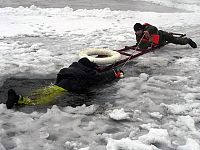 Уважаемые жители поселка !БУДЬТЕ ВНИМАТЕЛЬНЫ И ОСТОРОЖНЫ!  ТОНКИЙ ЛЕД ОПАСЕН!                              Дорожите своей жизнью!                                                                                   Администрация Пристанционный сельсовет